Многофункциональный мобильный культурный центр (Автоклуб)Многофункциональный мобильный культурный центр (Автоклуб) в изотермическом кузове из пятислойных сэндвич-панелей СУПЕРТЕРМ производства ЗАО «Мытищинский Приборостроительный Завод» оснащен гидравлической системой трансформации, автономным источником питания, установлен на шасси автомобиля Hyundai HD78.Кузов изотермический, для эксплуатации при температуре от -50°С до +50°С. В собранном состоянии представляет собой фургон. Трансформируется в сцену с навесом при помощи гидравлической системы. Длина кузова 6500 мм. Боковая внешняя левая панель шарнирно связана с крышей и с помощью гидравлической системы раскрывается в единый навес.Многофункциональный мобильный культурный центр (Автоклуб) позволяет проводить любые агитационные, культурно-массовые, зрелищные мероприятия (митинги, народные праздники, фестивали, выступления творческих коллективов, концерты и т.д.) на любой, доступной для проезда территории (в парках, местах отдыха, на открытых летних и зимних площадках и т.д). Комплектуется звуковым, световым и прочим техническим оборудованием с автономным источником электроэнергии.Автономный источник питания позволяет проводить праздники и зрелищные мероприятия на любой, доступной для проезда территории (в парках, местах отдыха, на открытых летних и зимних площадках, в деревнях).Плавное разворачивание кузова за счет гидравлической системы позволяет в течение 15-30 минут развернуть обычный кузов в современную площадку, позволяющую проводить любые шоу, культурно-массовые, зрелищные и агитационные мероприятия (митинги, народные праздники, фестивали, выступления творческих коллективов, концерты и т.д.).Функциональные возможности Автоклуба:Проведение шоу, праздниковПросветительская и агитационная работаВыступления коллективов народного творчества, артистовкорпоративные мероприятияСопровождение спортивных событий, проведение награжденийЗвуковое сопровождение, оформление мероприятийДемонстрация видеоконтента с любых носителейПрием-передача данных через спутниковый канал связиПрием и демонстрация передач спутникового телевиденияСпутниковый интернет доступОрганизация кинопоказовТехнические особенностиПриведение комплекса в рабочее положение – от 15 до 30 минут.Комплектация аудио-видео аппаратурой под ключАвтономное освещение сцены для работы в темное время сутокВсе оборудование перевозится внутри кузова-трансформераВыравнивание комплекса на поверхности с помощью гидро-механических опорМногофункциональный мобильный культурный центр (Автоклуб) содержит аппаратуру, способную преобразовать его в кинотеатр, центр управления дискотекой с цветомузыкой. Может быть организован концерт, разыгран спектакль и т.д. 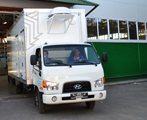 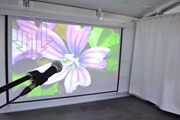 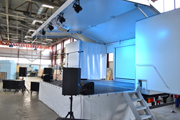 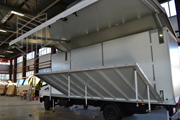 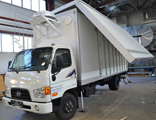 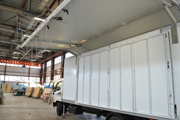 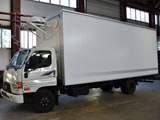 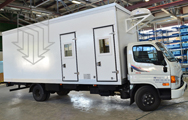 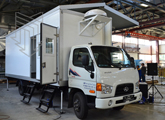 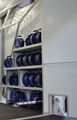 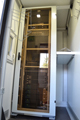 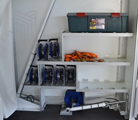 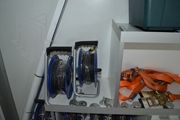 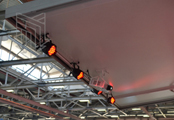 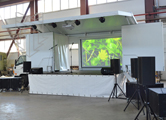 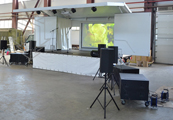 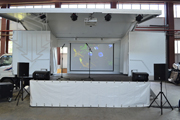 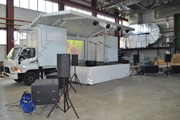 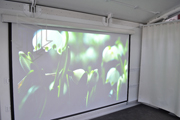 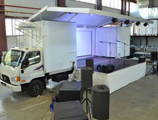 